Зарегистрированные кандидаты на должностьгубернатора Пермского края 10 сентября 2017 года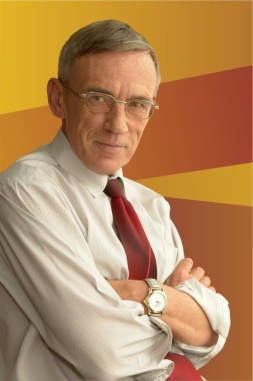 Аликин Владимир Николаевич1948 года рожденияМесто жительства: Пермский край, город Пермь.Образование: высшее, Пермский политехнический институт. Доктор технических наук.Место работы: пенсионер.Выдвинут избирательным объединением Политическая партия СПРАВЕДЛИВАЯ РОССИЯ. Является членом Политической партии СПРАВЕДЛИВАЯ РОССИЯ, членом Совета Регионального отделения Политической партии СПРАВЕДЛИВАЯ РОССИЯ в Пермском крае.Награды: лауреат  премии Ленинского комсомола (1981), Государственной премии Российской Федерации в области науки и техники (1996), премии Правительства Российской Федерации (1999), премии Пермской области имени Соловьева П.А. (2000); Почетный знак Регионального объединения работодателей Пермского края «Сотрудничество» «Заслуженный профессионал Прикамья» (2014 г.); действительный член Международной Академии информатизации (с 1995).Женат. Двое детей.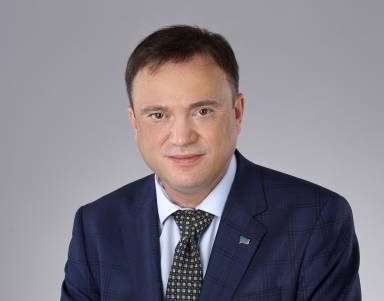 Постников Олег Сергеевич1965 года рожденияМесто жительства: Пермский край, город Пермь.Образование: высшее, Пермский политехнический институт.Место работы: Законодательное Собрание Пермского края, депутат, осуществляющий депутатскую деятельность на постоянной профессиональной основе, руководитель фракции «Либерально-демократическая партия России».Выдвинут избирательным объединением Политическая партия ЛДПР – Либерально-демократическая партия России.Является членом Политической партии ЛДПР – Либерально-демократическая партия России, координатором Пермского регионального отделения Политической партии ЛДПР – Либерально-демократической партии России.Женат. Двое детей.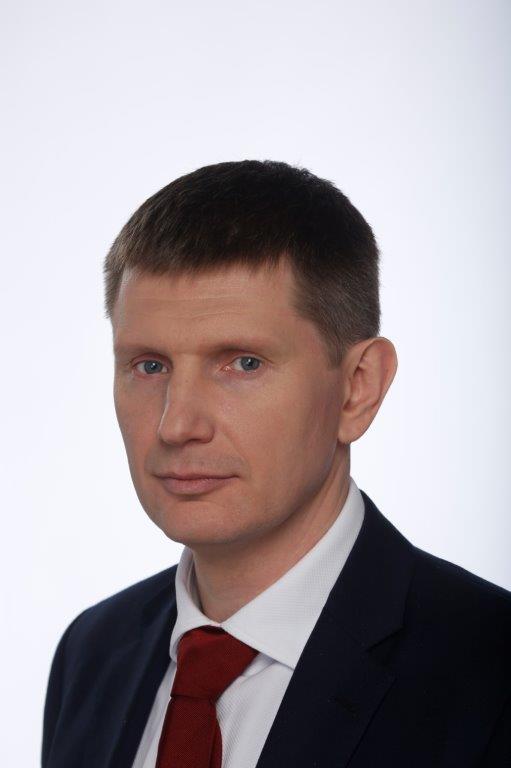 Решетников Максим Геннадьевич1979 года рожденияМесто жительства: Пермский край, город Пермь.Образование: высшее, Пермский государственный университет, специальности: экономист-математик, лингвист-переводчик. Кандидат экономических наук, диссертация на тему «Управление экономикой региона на основе финансовых потоков: принципы и модели» на примере Пермской области.Место работы: временно исполняющий обязанности губернатора Пермского края.Выдвинут избирательным объединением Всероссийская политическая партия «ЕДИНАЯ РОССИЯ».Награды: медаль ордена «За заслуги перед Отечеством» II степени, Благодарность Президента Российской Федерации, Почетная грамота Правительства Российской Федерации, Благодарность Мэра Москвы.Женат. Воспитывает двоих дочерей и сына.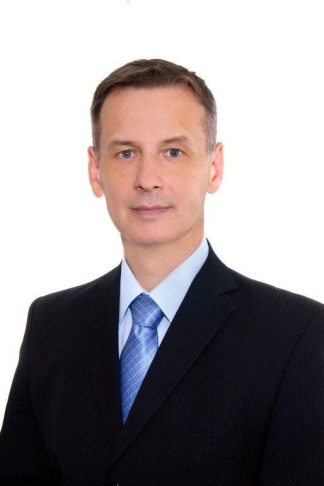 Степанов Андрей Олегович1967 года рожденияМесто жительства: Пермский край, город Пермь.Образование: высшее, Пермский политехнический институт.Место работы: Пермское региональное отделение политической партии «ПАТРИОТЫ РОССИИ», Председатель Комитета.Выдвинут избирательным объединением Политическая партия «ПАТРИОТЫ РОССИИ».Является членом Политической партии «ПАТРИОТЫ РОССИИ».Женат. Двое детей.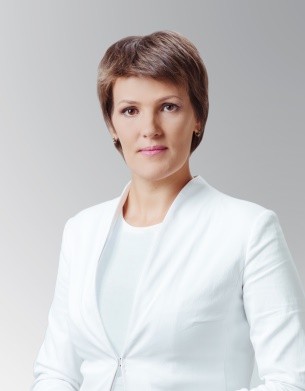 Филатова Ирина Анатольевна1978 года рожденияМесто жительства: город Москва.Образование: высшее, Сибирская академия государственной службыМесто работы:  Адвокатский кабинет «Филатова  И.А.», руководитель адвокатского кабинета.Выдвинута избирательным объединением Политическая партия «КОММУНИСТИЧЕСКАЯ ПАРТИЯ РОССИЙСКОЙ ФЕДЕРАЦИИ».Является членом Политической партии «КОММУНИСТИЧЕСКАЯ ПАРТИЯ РОССИЙСКОЙ ФЕДЕРАЦИИ». Кандидат в члены ЦК КПРФ.Член Попечительского совета Молодежной общественной палаты России.Воспитывает двоих детей.